Text písničky Malé kotě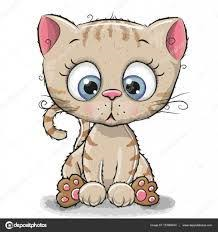 Malé kotě, spalo v botě,
nehas, co tě, ne-pá - nepálí.
A my jsme kotě, spáti v botě,
po robotě, ne-cha – nechali.To, co kotě poví ti jedním pohledem.
To my ani slovy povědět nesvedem.Věz, že kotě, co spí v botě,
to tě potě, potě potěší.Hoši a děvčata, pěstujte koťata,
Země je kulatá a místa je tu dost.Kotě je solidní, nervy vám uklidní.
Nebuďte nevlídní, a hned vás přejde zlost.Malé kotě, spalo v botě,
nehas, co tě, ne-pá - nepálí.
A my jsme kotě, spáti v botě,
po robotě, ne-cha – nechali.